от 24 ноября 2020 года № 1093О подготовке к зимнему спортивному сезону 2020-.г.В связи с приближением зимнего спортивного сезона 2020-.г., в целях приобщения населения к здоровому образу жизни, привлечения людей к регулярным и систематическим занятиям физической культурой и спортом, организации полноценного досуга, воспитания физически здорового поколения, создания необходимых условий для подготовки спортсменов к районным, республиканским, всероссийским соревнованиям, благоустройства спортивных сооружений для зимних видов спорта, руководствуясь п.26 ч.1 ст.15 Федерального закона от 06.10.2003 года № 131-ФЗ «Об общих принципах организации местного самоуправления в Российской Федерации», п.6.1 Положения об Администрации  Звениговского муниципального  района Республики Марий Эл Администрация  Звениговского муниципального  района Республики Марий ЭлПОСТАНОВЛЯЕТ:         1.Отделу образования администрации  Звениговского  муниципального  района Республики Марий Эл (Белов Ю.В.):- в срок до 15 декабря 2020 года обеспечить готовность муниципальных образовательных учреждений к эксплуатации спортивных объектов для зимних видов спорта, подготовить необходимый спортивный инвентарь;- в срок до 10 декабря 2020 года провести в муниципальных образовательных учреждениях инструктажи по технике безопасности при занятиях на спортсооружениях.         2. Сектору физической культуры, спорта и молодёжи Администрации  Звениговского  муниципального  района Республики Марий Эл (Хакимов Р.А.) совместно с отделом образования администрации  Звениговского  муниципального района Республики Марий Эл (Белов  Ю.В.) в срок до 05 декабря 2020 года разработать календарь  районных соревнований на зимний спортивный сезон 2020-.г.         3. Рекомендовать главам администраций городских и сельских поселений, руководителям предприятий и организаций, расположенных на территории Звениговского района, в срок до 15 декабря 2020 года организовать проведение работ по подготовке находящихся на их балансе спортивных сооружений к зимнему сезону.         4. Контроль за исполнением настоящего постановления возложить на заместителя главы Администрации  Звениговского  муниципального  района Савинцеву  Н.А.         5. Настоящее постановление вступает в силу со дня его подписания и  подле-жит размещению  на официальном сайте Звениговского муниципального района.       Глава  Администрации                     		                        В.Е. Геронтьев Хакимов Р.А.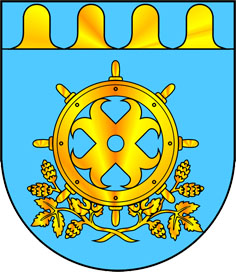 МАРИЙ ЭЛ РЕСПУБЛИКЫН ЗВЕНИГОВОМУНИЦИПАЛ РАЙОНЫН АДМИНИСТРАЦИЙЫН  АДМИНИСТРАЦИЯЗВЕНИГОВСКОГО МУНИЦИПАЛЬНОГО РАЙОНАРЕСПУБЛИКИ МАРИЙ ЭЛ ПУНЧАЛПОСТАНОВЛЕНИЕ